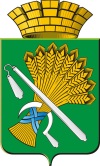 АДМИНИСТРАЦИЯ КАМЫШЛОВСКОГО ГОРОДСКОГО ОКРУГАП О С Т А Н О В Л Е Н И Еот 15.04.2021  N 266	Об утверждении Порядка предоставления субсидий из бюджета  Камышловского городского округа на возмещение затрат (расходов) организациям, осуществляющим  переустройство инженерных коммуникацийВ целях возмещения затрат (расходов) организациям, осуществляющим  переустройство инженерных коммуникаций, руководствуясь статьей 78 Бюджетного кодекса РФ, Федеральным законом от 06.10.2003 года № 131-ФЗ «Об общих принципах организации местного самоуправления в Российской Федерации», постановлением Правительства Российской Федерации от 18.09.2020 года № 1492 «Об общих требованиях к нормативным правовым актам, муниципальным правовым актам, регулирующим предоставление субсидий, в том числе грантов в форме субсидий, юридическим лицам, индивидуальным предпринимателям, а также физическим лицам - производителям товаров, работ, услуг, и о признании утратившими силу некоторых актов Правительства Российской Федерации и отдельных положений некоторых актов Правительства Российской Федерации», Уставом Камышловского городского округа, администрация Камышловского городского округаПОСТАНОВЛЯЕТ:1.  Утвердить Порядок предоставления субсидий из бюджета Камышловского городского округа на возмещение затрат (расходов) организациям, осуществляющим переустройство инженерных коммуникаций (прилагается). 2. Утвердить состав комиссии по предоставлению субсидий из бюджета Камышловского городского округа на возмещение затрат (расходов) организациям, осуществляющим переустройство инженерных коммуникаций (прилагается).3. Опубликовать настоящее постановление  в газете «Камышловские известия» и разместить на официальном сайте Камышловского городского округа в информационно-телекоммуникационной сети «Интернет».4. Контроль за исполнением настоящего постановления возложить на первого заместителя главы администрации Камышловского городского округа Бессонова Е.А.ГлаваКамышловского городского округа                                               А.В. ПоловниковУТВЕРЖДЕНпостановлением администрации Камышловского городского округаот 15.04.2021 года № 266«Об утверждении Порядка предоставления субсидий из бюджета Камышловского городского округа на возмещение затрат (расходов) организациям, осуществляющим переустройство инженерных коммуникаций»ПОРЯДОКпредоставления субсидий из бюджета Камышловского городского округа  на возмещение затрат (расходов) организациям, осуществляющим   переустройство инженерных коммуникаций, расположенных на территории Камышловского городского округа 1. ОБЩИЕ ПОЛОЖЕНИЯ1.1. Настоящий Порядок регламентирует процедуру предоставления  субсидий за счет средств бюджета Камышловского городского округа (далее – местный бюджет) на возмещение затрат (расходов) организациям, осуществляющим  переустройство инженерных коммуникаций, расположенных на территории Камышловского городского округа (далее - получатели субсидии).1.2. Настоящий Порядок определяет цели, условия и порядок предоставления субсидий из бюджета Камышловского городского округа,  порядок возврата субсидий в случае нарушения условий, установленных при их предоставлении,  в случаях, предусмотренных соглашениями о предоставлении субсидий, а также форму контроля за соблюдением условий, целей и порядка использования субсидий их получателями.1.3. Настоящий Порядок разработан в соответствии с Бюджетным кодексом Российской Федерации, постановлением Правительства Российской Федерации от 18.09.2020 года № 1492 «Об общих требованиях к нормативным правовым актам, муниципальным правовым актам, регулирующим предоставление субсидий, в том числе грантов в форме субсидий, юридическим лицам, индивидуальным предпринимателям, а также физическим лицам - производителям товаров, работ, услуг, и о признании утратившими силу некоторых актов Правительства Российской Федерации и отдельных положений некоторых актов Правительства Российской Федерации», Решением Думы Камышловского городского округа о бюджете на соответствующий финансовый год на указанные цели.1.4. Главным распорядителем средств бюджета Камышловского городского округа, выделенных для предоставления субсидий на возмещение понесенных затрат (расходов) организациям, осуществляющим   переустройство инженерных коммуникаций, расположенных на территории Камышловского городского округа (далее - субсидий), является администрация Камышловского городского округа (далее – главный распорядитель).1.5. Субсидия предоставляется АО «Облкоммунэнерго» в целях возмещения затрат (расходов) в рамках муниципальной программы «Формирование современной городской среды на территории Камышловского городского округа в 2017-2024 годах».1.6. Средства, полученные из местного бюджета в форме субсидий, носят целевой характер и не могут быть использованы на иные цели.1.7. Получатель субсидии должен отвечать следующим требованиям:- осуществляющие деятельность на территории Камышловского городского округа;- осуществляющие мероприятия по переустройству инженерных коммуникаций, расположенных на территории Камышловского городского округа;- отсутствие задолженности по налогам, сборам и иным обязательным платежам в бюджеты бюджетной системы Российской Федерации, срок исполнения по которым наступил в соответствии с законодательством Российской Федерации;- отсутствие просроченной задолженности по возврату в соответствующий бюджет бюджетной системы Российской Федерации субсидий, бюджетных инвестиций, и иной просроченной задолженности перед соответствующим бюджетом бюджетной системы Российской Федерации;- не находятся в процессе реорганизации, ликвидации, банкротства и не имеют ограничения на осуществление хозяйственной деятельности;- не являются иностранными юридическими лицами, а также российскими юридическими лицами, в уставном (складочном) капитале которых доля участия иностранных юридических лиц, местом регистрации которых является государство или территория, включенные в утверждаемый Министерством финансов Российской Федерации перечень государств и территорий, предоставляющих льготный режим налогообложения и (или) не предусматривающих раскрытия и предоставления информации при проведении финансовых операций (офшорные зоны) в отношении таких юридических лиц, в совокупности превышает 50 процентов;- не получают средства из местного бюджета в соответствии с иными муниципальными правовыми актами на цели, указанные в пункте 1.5 настоящего Порядка.1.8. Размер субсидии, подлежащей финансированию из местного бюджета, определяется в размере не превышающем суммы подтвержденных затрат (расходов) на переустройство инженерных коммуникаций, расположенных на территории Камышловского городского округа.Максимальный объем средств субсидий определяется в размере, утвержденном решением Думы Камышловского городского округа о бюджете на соответствующий финансовый год и плановый период на возмещение затрат (расходов) организациям, осуществляющим переустройство инженерных коммуникаций, расположенных на территории Камышловского городского округа.2. УСЛОВИЯ И ПОРЯДОК ПРЕДОСТАВЛЕНИЯ СУБСИДИЙ2.1. Предоставление субсидий осуществляется на безвозмездной и безвозвратной основе за счет средств бюджета Камышловского городского округа на указанные цели.2.2. Юридический отдел администрации Камышловского городского округа в течении 5 рабочих дней после заседания Комиссии, при отсутствии замечаний, готовит проект Соглашения, обеспечивает подписание Соглашения сторонами, после чего направляет Соглашение в отдел учета и отчетности администрации Камышловского городского округа. Получатель субсидии для заключения соглашения предоставляет в администрацию Камышловского городского округа заявку № 1 по форме согласно приложению № 1 к настоящему Порядку с приложением следующих документов по состоянию на первое число месяца, предшествующего месяцу, в котором планируется заключение соглашения:1) копии документов подтверждающих наличие у организации на праве собственности, хозяйственного ведения, аренды, безвозмездного пользования или ином праве  объектов жилищно-коммунального хозяйства;2) копии учредительных документов получателя субсидии, изменения и дополнения к ним, а также копии документов, подтверждающих полномочия руководителя получателя субсидии;3) сведения об отсутствии задолженности по налогам, сборам и иным обязательным платежам в бюджеты бюджетной системы Российской Федерации, срок исполнения по которым наступил в соответствии с законодательством Российской Федерации;4) сведения об отсутствии просроченной задолженности по возврату в соответствующий бюджет бюджетной системы Российской Федерации субсидий, бюджетных инвестиций, и иной просроченной задолженности перед соответствующим бюджетом бюджетной системы Российской Федерации;5) сведения о том, что получатель субсидий не находятся в процессе реорганизации, ликвидации, банкротства и не имеют ограничения на осуществление хозяйственной деятельности;6) сведения о том, что  получатель субсидий не получают средства из местного бюджета в соответствии с иными муниципальными правовыми актами на цели, указанные в пункте 1.5 настоящего Порядка.2.3. Получатель субсидии для возмещения затрат (расходов) по  переустройству инженерных коммуникаций, расположенных на территории Камышловского городского округа, предоставляет в администрацию Камышловского городского округа заявку № 2 на возмещение затрат (расходов) по  переустройству инженерных коммуникаций, расположенных на территории Камышловского городского округа, по форме согласно приложению № 1 к настоящему Порядку с приложением следующих документов:1) заверенные копии документов, подтверждающих фактически произведенные расходы на возмещения затрат (расходов) по  переустройству инженерных коммуникаций, расположенных на территории Камышловского городского округа (договоры, товарные накладные, счет-фактуры, акты выполненных работ, платежные поручения и другое);2) отчет о достижении результата предоставления субсидии по форме, согласно приложению 2 к настоящему порядку.Копии документов представляются заверенными подписью руководителя и печатью получателя субсидии;3) акт ввода в эксплуатацию или иной документ, подтверждающий работоспособность объекта после переустройства.2.4. Заявка получателя субсидии с приложением документов, указанных в пункте 2.2. или 2.3. настоящего Порядка, направляется сопроводительным письмом в адрес администрации Камышловского городского округа в сброшюрованном виде с описью прилагаемых документов и указанием сквозной нумерации страниц.2.5. Комиссия по предоставлению субсидий из бюджета Камышловского городского округа на возмещение затрат (расходов) получателю субсидий, осуществляющему   переустройство инженерных коммуникаций, расположенных на территории Камышловского городского округа (далее Комиссия) в течении 5 рабочих дней с момента получения проводит экспертизу представленных документов на предмет соответствия целям и условиям предоставления субсидий. Состав Комиссии утвержден постановлением администрации Камышловского городского округа.  Решение комиссии оформляется протоколом.При отказе в предоставлении субсидии заявитель уведомляется администрацией Камышловского городского округа в течении 10 дней со дня принятия решения.2.6. Субсидия предоставляется на основании полноты, достоверности представленных документов и Соглашения, заключенного между администрацией Камышловского городского округа и получателем субсидии, в соответствии с типовой формой, установленной финансовым управлением администрации Камышловского городского округа.2.7. Основанием для отказа получателю субсидий в предоставлении субсидии являются:- несоответствие представленных получателем субсидии документов требованиям, определенных пунктом 2.2 настоящего Порядка, или непредставление (предоставление не в полном объеме) указанных документов;- недостоверность представленной получателем субсидии информации.2.8. Отдел жилищно-коммунального и городского хозяйства администрации Камышловского городского округа на основании протокола в течение 5 рабочих дней готовит постановление администрации Камышловского городского округа о предоставлении субсидии.Перечисление субсидии осуществляется в течение 10 рабочих дней с момента принятия решения, оформленного постановлением администрации Камышловского городского округа.2.9. Субсидия перечисляется на расчетный счет, открытый получателям субсидий в учреждениях Центрального банка Российской Федерации или кредитных организациях.2.10. Результатом предоставления субсидии является улучшение показателей по формированию современной городской среды на территории Камышловского городского округа.3. КОНТРОЛЬ ЗА СОБЛЮДЕНИЕМ УСЛОВИЙ,ЦЕЛЕЙ И ПОРЯДКА ПРЕДОСТАВЛЕНИЯ СУБСИДИЙ И ОТВЕТСТВЕННОСТЬ ЗА ИХ НАРУШЕНИЕ3.1. Администрация Камышловского городского округа, орган муниципального финансового контроля, осуществляют контроль за соблюдением получателем субсидии Порядка предоставления субсидии.3.2. Субсидии, полученные из бюджета Камышловского городского округа, носят целевой характер и не могут быть использованы на другие цели.3.3. Предоставленная субсидия подлежит возврату в бюджет Камышловского городского округа в случае выявления несоответствий сведений, расчетов, указанных в представленных документах, фактическим сведениям, расчетам, а также в случае нецелевого использования бюджетных средств.3.4. При выявлении вышеуказанных несоответствий, администрация Камышловского городского округа направляет требование о возврате средств субсидии в бюджет Камышловского городского округа в течении 10 рабочих дней.3.5. В случае невыполнения требований о возврате субсидии денежные средства взыскиваются в судебном порядке.Приложение № 1 к Порядку предоставления субсидий из бюджета  Камышловского городского округа на возмещение  затрат (расходов) организациям, осуществляющим   переустройство инженерных коммуникаций, расположенных на территории Камышловского городского округа ЗАЯВКА № 1 (или № 2)о предоставлении субсидии на возмещение  понесенных затрат (расходов) организациям, осуществляющим   переустройство инженерных коммуникаций, расположенных на территории Камышловского городского округаНастоящей заявкой ____________________________________________(наименование получателя субсидии) (далее - Получатель) извещает о подаче документов на предоставление субсидии на возмещение понесенных  затрат (расходов) организациям, осуществляющим   переустройство инженерных коммуникаций, расположенных на территории Камышловского городского округаОбъем запрашиваемой субсидии составляет _________________ (_______________________) рублей_____ коп.Запрашиваемые направления расходования средств субсидии:К настоящей заявке прилагаются следующие документы:Руководитель организации            ____________ ____________________                                                            (Ф.И.О.)        (подпись)Главный бухгалтер                   ____________ ____________________                                                            (Ф.И.О.)        (подпись)"__" _______________ 20__                                       М.П.Приложение № 2 к Порядку предоставления субсидий из бюджета  Камышловского городского округа на возмещение  затрат (расходов) организациям, осуществляющим   переустройство инженерных коммуникаций, расположенных на территории Камышловского городского округа ОТЧЕТо достижении результата предоставления субсидии на возмещение  понесенных затрат (расходов) организациям, осуществляющим   переустройство инженерных коммуникаций, расположенных на территории Камышловского городского округаУТВЕРЖДЕНпостановлением администрации Камышловского городского округа от 15.04.2021 года № 266«Об утверждении Порядка предоставления субсидий из бюджета Камышловского городского округа на возмещение затрат (расходов) организациям, осуществляющим  переустройство инженерных коммуникаций»Составкомиссии по предоставлению субсидий из бюджета Камышловского городского округа  на возмещение затрат (расходов) организациям, осуществляющим  переустройство инженерных коммуникацийПолное наименование юридического лицаБанковские реквизитыКонтактное лицо, телефон, факс, адрес электронной почты, юридический и фактический адреса юридического лицаДата внесения записи в ЕГРЮЛ о регистрации юридического лицаN п/пНаправлениеОбъем запрашиваемых средствN п/пНаименование документаКоличество листов1.2.3.Наименование мероприятияНаименование показателя результативностиЕд. изм.Значение показателя результативностиЗначение показателя результативностиПримечаниеНаименование мероприятияНаименование показателя результативностиЕд. изм.ПланФактПримечаниеПереустройство инженерных коммуникаций, расположенных на территории Камышловского городского округаДоля переустроенных инженерных коммуникаций, расположенных на территории Камышловского городского округа%100Ф.И.О.ДолжностьПоловников Алексей ВладимировичГлава Камышловского городского округа, председатель комиссииБессонов Евгений Александрович Первый заместитель главы администрации Камышловского городского округа, заместитель председателя комиссииПотапова Ирина ДмитриевнаГлавный специалист отдела жилищно-коммунального и городского хозяйства администрации Камышловского городского округа, секретарь комиссииЧлены комиссии:Члены комиссии:Власова Елена НиколаевнаЗаместитель главы администрации Камышловского городского округаСолдатов Александр ГригорьевичНачальник финансового управления администрации Камышловского городского округаГиндер Светлана НиколаевнаНачальник отдела учета и отчетности администрации Камышловского городского округа, главный бухгалтерСеменова Лариса АнатольевнаНачальник отдела жилищно-коммунального и городского хозяйства администрации Камышловского городского округаУсова Оксана АндреевнаНачальник юридического отдела администрации Камышловского городского округаПьянкова Татьяна ВладимировнаВедущий специалист отдела жилищно-коммунального и городского хозяйства администрации Камышловского городского округа